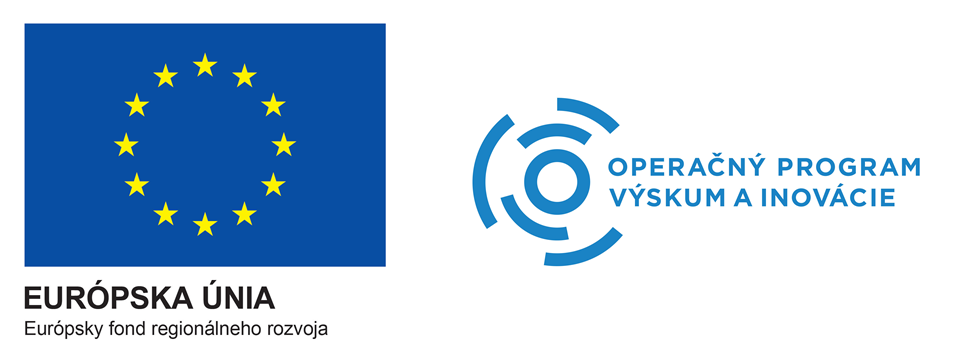 VÝZVA NA PREDKLADANIE ŽIADOSTÍ O POSKYTNUTIE POMOCI V RÁMCI STÁŽOVÉHO PROGRAMU NÁRODNÉHO PODNIKATEĽSKÉHO CENTRA V BRATISLAVE v znení Dodatku č. 1, ktorým sa dopĺňa bod 2 Výzvy, a to rozšírením obsahu položiek, zahŕňajúcich účasť na medzinárodnom odbornom podujatí Medzinárodné odborné podujatiaVycestujte za inšpiráciou pre svoje podnikanie na medzinárodné odborné podujatia zamerané na prezentáciu nových podnikateľských trendov. Vyberte si svoju konferenciu, workshop alebo seminár v krajinách Európskej únie a získajte novú skúsenosť a kontakty, ktoré pomôžu v rozvoji Vášho podnikania. Voľba medzinárodného odborného podujatia je na Vás – využite príležitosť získať vstup na Vašu vysnívanú konferenciu. Výzva je otvorená.Slovak Business Agency ako vykonávateľ (ďalej len „Vykonávateľ“) Schémy na podporu malého a stredného podnikania v SR (schéma pomoci de minimis) zverejnenej v Obchodnom vestníku 166/2017 dňa 30. 08. 2017, v aktuálnom znení Schémy na podporu malého a stredného podnikania v SR v znení dodatku č. 1 (schéma pomoci de minimis) Schéma DM – 8/2017 zverejnenej v Obchodnom vestníku 124/2018 dňa 28. 06. 2018 (ďalej len „Schéma“), vyhlasuje v mene Ministerstva hospodárstva Slovenskej republiky ako poskytovateľa pomoci Výzvu na predkladanie žiadostí o poskytnutie pomoci v rámci  Stážového programu Národného podnikateľského centra v Bratislave, poskytovanú v rámci implementácie Národného projektu NPC II – BA kraj, Prioritná os 4 OP VaI, kód ITMS2014+ 313041I861 (ďalej len „Projekt“), v súlade s komponentom 3 písmeno a) Schémy vo forme podpory účasti na medzinárodnom odbornom podujatí (ďalej len „Výzva“).Projekt je realizovaný prostredníctvom Operačného programu Výskum a inovácie, a vytvára ucelený systém komplexnej podpory vzniku a rozvoja potenciálnych, a existujúcich malých a stredných podnikov v Slovenskej republike.V rámci tejto Výzvy ponúkame právnickým osobám - podnikateľom a fyzickým osobám - podnikateľom možnosť zúčastniť sa na medzinárodných odborných podujatiach (t. j.: na odborných konferenciách, workshopoch, odborných seminároch a pod.) organizovaných v krajinách Európskej únie.Do Výzvy je možné sa zapojiť podaním Žiadosti o účasť na medzinárodnom odbornom podujatí vrátane jej príloh (ďalej len „Žiadosť“), a to podľa podmienok uvedených v tejto Výzve. Podmienky a kritéria účasti:Účasť na akomkoľvek medzinárodnom odbornom podujatí organizovanom v rámci štátov Európskej únie, ktoré sa konajú v mesiacoch september 2019 až november 2019, v rozsahu maximálne 5 dní (Komponent 3 písmeno a) Schémy) je určená pre začínajúcich podnikateľov – registrovaných a overených klientov NPC, ktorí spĺňajú najmä nasledovné podmienky:sú právnickou osobou alebo fyzickou osobou, ktorá je podnikateľom v zmysle ustanovenia § 2 ods. 2 písm. a), b), c) zákona č. 513/1991 Zb. Obchodný zákonník v znení neskorších predpisov, založenou a existujúcou podľa práva Slovenskej republiky, od vzniku ktorej v čase podania Žiadosti neuplynuli viac ako 3 roky od registrácie v Obchodnom registri SR, Živnostenskom registri SR alebo inom registri oprávňujúcom na podnikanie;spĺňajú definíciu mikro podniku, malého a stredného podniku (ďalej len „MSP“);sú podnikom podľa článku 107 ods. 1 Zmluvy o fungovaní Európskej únie, pričom podnikom v zmysle uvedeného je každý subjekt vykonávajúci hospodársku činnosť bez ohľadu na svoje právne postavenie a spôsob financovania;majú sídlo/miesto podnikania v Bratislavskom samosprávnom kraji;spĺňajú uvedenú podmienku: „Celková výška pomoci de minimis jedinému podniku nepresahuje 200 000 EUR v priebehu obdobia 3 fiškálnych rokov a to aj od iných poskytovateľov, alebo v rámci iných schém pomoci de minimis. Celková výška pomoci prijímateľovi vykonávajúcemu cestnú nákladnú dopravu v prenájme alebo za úhradu nesmie presiahnuť 100 000 EUR, pričom táto pomoc sa nesmie použiť na nákup vozidiel cestnej nákladnej dopravy.“ (Článok K, bod 3. Schémy; Príloha č. 3 Schémy - Prehľad prijatej pomoci de minimis za posledné 3 roky)(ďalej len „Žiadateľ“).Účasť na medzinárodnom odbornom podujatí zahŕňa:zabezpečenie vstupu na medzinárodné odborné podujatie, ktoré sa koná v niektorom z členských štátov Európskej únie, v trvaní maximálne 5 dní;na základe počtu prijatých Žiadostí v prípade dostatočnej finančnej rezervy, aj zabezpečenie letenky z a do miesta konania medzinárodného odborného podujatia (uvedené sa vzťahuje aj na Žiadateľov, ktorí podali Žiadosť pred doplnením Výzvy o Dodatok č.1).Uvedený rozsah služieb je určený pre maximálne 2 osoby, ktoré reprezentujú a zastupujú Žiadateľa.Viac informácií o službách poskytovaných v rámci účasti na medzinárodných odborných podujatiach nájdete v implementačnom manuáli Stážového programu Národného podnikateľského centra v Bratislave na internetovej stránke Vykonávateľa.Žiadosť a povinné prílohy pre Žiadateľov o účasť na medzinárodnom odbornom podujatí:Na prihlásenie sa na zvolené medzinárodné odborné podujatie je potrebné vyplniť Žiadosť a následne zaslať všetky povinné prílohy:Vyplnený formulár Profil MSP do 3 rokov;Životopis a Vyhlásenie k spracúvaniu osobných údajov štatutárneho orgánu Žiadateľa, prípadne kľúčových osôb, ktoré sa zúčastnia medzinárodného odborného podujatia.Žiadosť je záväzná, preto ju prosím vyplňte dôsledne a úplne. Všetky vyššie uvedené prílohy sú povinné. Nedoručenie ktorejkoľvek z príloh sa klasifikuje ako doručenie neúplnej Žiadosti. V prípade dožiadania doplňujúcich informácií zo strany Vykonávateľa, je Žiadateľ povinný tieto prílohy doručiť. Kompletná Žiadosť sa spolu s ostatnými podkladmi predkladá výberovej komisii (ďalej len „Komisia“).Jednotlivé kroky a kritériá nevyhnutné pre získanie pomoci:Prihlásiť sa na medzinárodné odborné podujatie v rámci Stážového programu Národného podnikateľského centra v Bratislave je možné elektronicky;Po absolvovaní registrácie na internetovej stránke www.npc.sk je potrebné v časti Výzvy vyplniť Žiadosť, a spolu s povinnými prílohami odoslať Žiadosť Vykonávateľovi podľa pokynov uvedených na internetovej stránke www.npc.sk.;Žiadosť podpísanú osobou oprávnenou konať v mene Žiadateľa doručte:osobne do Front Office NPC v Bratislave (Karadžičova 2, Twin City, blok A, prízemie) alebo;doručovacou službou na adresu SBA (Karadžičova 2, 811 09, Bratislava) alebo odošlite elektronicky na sp@npc.sk.Podanie Žiadosti pre túto Výzvu je možné pre medzinárodné odborné podujatia konané v niektorom z členských štátov Európskej únie v mesiacoch september 2019 až november 2019;Ak sa Žiadateľ chce v rámci jednej Výzvy prihlásiť na viaceré, sebou zvolené medzinárodné odborné podujatia, je potrebné pre účasť na každom medzinárodnom odbornom podujatí vyplniť osobitnú Žiadosť;Žiadosť bude po ukončení prihlasovania vyhodnotená v 2 kolách, pričom 1. kolo pozostáva z overenia dodržania formálnych podmienok a zaslaných dokumentov a 2. kolo prebieha po splnení podmienok 1. kola prostredníctvom zasadnutia Komisie, ktorá posudzuje predložené Žiadosti;Stanovisko Komisie o schválení/neschválení Žiadosti bude Žiadateľovi zaslané do 7 pracovných dní od oznámenia Komisie o výsledku 2. kola, pričom Žiadateľ berie na vedomie, že na poskytnutie pomoci nie je právny nárok. Zoznam schválených/neschválených Žiadostí bude zverejnený na internetovej stránke Vykonávateľa.Hodnotenie a výber Žiadateľov:Organizácia zasadnutia Komisie je v kompetencii Vykonávateľa a zmena termínu je zo strany Vykonávateľa možná. Výber Žiadateľov o účasť na medzinárodnom odbornom podujatí bude realizovaný na základe posúdenia relevantnosti Žiadosti pomocou nasledovných kritérií:kvalita a spracovanie Žiadosti a relevantnosť jej podania vo vzťahu k ponúkanej službe; kvalita a spracovanie profilu MSP do 3 rokov.Vykonávateľ uzavrie s úspešným Žiadateľom Zmluvu o poskytnutí pomoci v podobe zabezpečenia účasti na medzinárodnom odbornom podujatí v zahraničí (ďalej len „Zmluva“), na základe ktorej sa bude môcť Žiadateľ zúčastniť medzinárodného odborného podujatia. Žiadateľ sa nadobudnutím účinnosti Zmluvy stáva Prijímateľom (ďalej len „Prijímateľ“), pričom za deň poskytnutia pomoci sa považuje deň nadobudnutia účinnosti Zmluvy.Termín uzávierky:Termín uzavretia Výzvy je 26. 07. 2019Ostatné podmienky účasti:Prijímateľmi sú fyzické osoby alebo právnické osoby, ktoré sú podnikateľmi podľa ustanovenia § 2 ods. 2 písm. a), b), c) zákona č. 513/1991 Zb. Obchodný zákonník v znení neskorších predpisov založené a existujúce podľa práva Slovenskej republiky;Od ich vzniku v čase podania Žiadosti neuplynuli viac ako 3 roky a zároveň sú podnikom v zmysle článku 107 ods. 1 Zmluvy o fungovaní Európskej únie;Prijímateľmi sú podnikateľské subjekty, ktoré spĺňajú definíciu MSP ku dňu podania Žiadosti v zmysle definície uvedenej v prílohe I Nariadenia Komisie (EÚ) č. 651/2014 zo 17. júna 2014 o vyhlásení určitých kategórií pomoci za zlučiteľné s vnútorným trhom podľa článkov 107 a 108 Zmluvy o fungovaní Európskej únie;Pomoc nemôže byť poskytnutá Prijímateľovi, voči ktorému sa uplatňuje vrátenie štátnej pomoci na základe rozhodnutia Európskej komisie, v ktorom bola táto štátna pomoc označená za neoprávnenú a nezlučiteľnú s vnútorným trhom;Prijímateľom nemôže byť podnik, ktorý bol právoplatne odsúdený v zmysle zákona č. 91/2016 Z. z. o trestnej zodpovednosti právnických osôb a o zmene a doplnení niektorých zákonov v znení neskorších predpisov;Prijímateľom nemôže byť podnik, ktorý je dlžníkom voči štátu (t. j. má nevysporiadané daňové odvody, evidované nedoplatky poistného na zdravotné poistenie, sociálne poistenie a príspevkov na starobné dôchodkové sporenie);Prijímateľom nemôže byť podnik, voči ktorému je vedené konkurzné konanie, je v konkurze, v likvidácii, v reštrukturalizácii a bol proti nemu zamietnutý návrh na vyhlásenie konkurzu pre nedostatok majetku;Prijímateľom nemôže byť podnik, voči ktorému je vedený výkon rozhodnutia (napr. podľa zákona č. 233/1995 Z. z. o súdnych exekútoroch a exekučnej činnosti (Exekučný poriadok) a o zmene a doplnení ďalších zákonov v znení neskorších predpisov, a/alebo zákona č. 563/2009 Z. z. o správe daní (daňový poriadok) a o zmene a doplnení niektorých zákonov v znení neskorších predpisov);Prijímateľom nemôže byť podnik, ktorý porušil zákaz nelegálnej práce a nelegálneho zamestnávania v predchádzajúcich 3 rokoch;Prijímateľom nemôže byť podnik, ktorý nemá vysporiadané finančné vzťahy so štátnym rozpočtom;Prijímateľom nemôže byť podnik, ktorý patrí do skupiny podnikov, ktoré sú považované za jediný podnik podľa článku 2 ods. 2 Nariadenia Komisie (EÚ) č. 1407/2013 o uplatňovaní článkov 107 a 108 Zmluvy o fungovaní Európskej Únie na pomoc de minimis. V opačnom prípade predloží údaje o prijatej pomoci de minimis za všetkých členov skupiny podnikov, ktoré s podnikom tvoria jediný podnik;Pomoc sa vzťahuje na všetky odvetvia hospodárstva okrem sektorov vyradených z rozsahu pôsobnosti pomoci de minimis, definovaných v článku G) Schémy  (http://www.sbagency.sk/sites/default/files/pictures/schema_na_podporu_maleho_a_stredneho_podnikania_v_sr.pdf);Pomoc sa v zmysle tejto Výzvy nevzťahuje na Žiadateľa, ktorý je subjektom územnej samosprávy vykonávajúcim hospodársku činnosť; Prijímateľ musí spĺňať všetky podmienky podľa prílohy č. 1 Schémy;Prijímateľ je povinný poskytnúť Vykonávateľovi osobné údaje štatutárneho orgánu, kontaktnej osoby a poverených osôb v rozsahu: titul, meno, priezvisko, adresa trvalého pobytu, telefonický kontakt a e-mail. Údaje budú spracované na účel poskytnutia pomoci v zmysle Schémy na obdobie 10 rokov od ukončenia Projektu. Ukončením Projektu sa rozumie odovzdanie poslednej Následnej monitorovacej správy. Podrobnosti o Ochrane osobných údajov nájdete na webovom sídle Vykonávateľa www.sbagency.sk.Projekt je financovaný z prostriedkov Európskej únie v súlade so zákonom 292/2014 Z. z. o príspevku poskytovanom z európskych štrukturálnych a investičných fondov a o zmene a doplnení niektorých zákonov v znení neskorších predpisov a v súlade s príslušnou riadiacou dokumentáciou upravujúcou implementáciu národných projektov realizovaných v gescii Ministerstva hospodárstva Slovenskej republiky. V rámci tejto Výzvy sa jedná o nefinančnú formu pomoci, ktorá je poskytovaná v zmysle zákona č. 358/2015 Z. z. o úprave niektorých vzťahov v oblasti štátnej pomoci a minimálnej pomoci a o zmene a doplnení niektorých zákonov (zákon o štátnej pomoci). Viac informácií o tomto zákone nájdete na https://www.slov-lex.sk/pravne-predpisy/SK/ZZ/2015/358/20160101.Prijímateľovi je poskytnutá pomoc de minimis. Ide o nepriamu formu pomoci, vo forme 100 % úhrady oprávnených výdavkov spojených so zabezpečením účasti na medzinárodnom odbornom podujatí z prostriedkov Projektu, v rámci hlavnej aktivity 1. Národné Podnikateľské Centrum v BSK, podaktivity 1.3 Stážový program Národného podnikateľského centra v Bratislave, t. j. Prijímateľovi bude zabezpečený vstup na medzinárodné odborné podujatie. Všetky dodatočné výdavky si hradí Prijímateľ sám. Refundácia oprávnených výdavkov hradených prvotne Žiadateľom, nie je zo strany Vykonávateľa následne možná. Informácie o povinnostiach MSP súvisiacich s pomocou de minimis nájdete na internetovej stránke http://www.statnapomoc.sk/.Projekt realizuje Vykonávateľ v spolupráci s Centrom vedecko-technických informácií SR (CVTI SR). Viac o službách pre podnikateľov aj nepodnikateľov nájdete na webovej stránke NPC.Vykonávateľ si vyhradzuje právo túto Výzvu zrušiť a/alebo zmeniť.Kontaktné údaje pre záujemcov: sp@npc.skSlovak Business AgencyKaradžičova 2811 09 Bratislavaagency@sbagency.sktel.: +421 220 363 100